中农威特生物科技股份有限公司采购公告     中农威特生物科技股份有限公司采购部依据《中农威特生物科技股份有限公司采购管理办法》的要求，拟对本公司内外包装材料的采购价格与入围供应商通过询价谈判的采购方式来确定，欢迎有资质的单位前来参与。一、采购文件编号：ZNWT-CGB-2023-018  二、采购内容：内外包装材料的采购单价与入围供应商。  三、物料要求及主要参数，详见《中农威特生物科技股份有限公司内外包装材料采购文件》 。  四、发布采购文件公告网站及获取采购文件的方式和时间：采购文件公告发布在中农威特生物科技股份有限公司网站。    发售（布）时间：2023年04月19日- 2023年04月26日16：30之前    采购文件发售（布）方式：免费发放  五、递交报价文件截止时间：2023年04月26日16：30之前,逾期不予接收。    递交地点：中农威特生物科技股份有限公司采购部（兰州兽医研究所图书馆西北侧库房2楼）  六、评审会议时间：2023年04月27日上午08：30    地点：中农威特生物科技股份有限公司采购部会议室  七、组织机构：中农威特生物科技股份有限公司采购部    联系人：芦建龙   电话：18294416870   八、采购方：中农威特生物科技股份有限公司  九、任何供应商、单位或者个人对该采购文件有异议的，可在发布采购文件公告截止时间前2天将书面意见反馈给采购方。  十、评审会议期间，供应商不到场,未到场供应商需积极配合我公司相关的评审工作中需要的一切事宜。  十一、本采购公告及采购文件中的“采购单位”及“采购人”系同一主体，“报价单位”及“供应商”“报价人”系同一主体。                                           中农威特生物科技股份有限公司	 2023.04.19中农威特生物科技股份有限公司内外包装材料采购文件项目编号：ZNWT-CGB-2023-018根据《中农威特生物科技股份有限公司采购管理办法》的要求，对本公司内外包装材料的采购单价与入围供应商通过询价谈判采购方式来确定，欢迎有资质的单位前来参与报价。一、采购单位：中农威特生物科技股份有限公司。二、采购内容：内外包装材料的采购单价与入围供应商。第一包：疫苗纸箱及格挡、垫板；第二包：疫苗瓶；第三包：泡沫保温箱；第四包：生物冰盒、冰袋；第五包：丁腈胶塞；第六包：标签；第七包：说明书、疫苗纸盒等；第八包：复合铝塑盖；第九包：印字胶带、缠绕膜、裹包膜；    （以上具体内容详见采购文件货物需求及主要参数）注：第一包至第八包的报价人须为物料生产厂家，同一报价人可以参与不同包的报价。    三、时间：2023年04月27日上午08：30分。四、地点：中农威特生物科技股份有限公司采购部会议室。五、报价须知：1.报价文件编制： （1）报价文件的打印和书写应清楚工整，任何行间插字、涂改或增删，必须由报价人的法定代表人或其授权代表签字或盖个人印鉴。字迹潦草、表达不清或可能导致非唯一理解的文件视为无效。 （2）报价文件的份数：报价人应按包单独编制报价文件，正副本各一份（注意：不能一个报价文件中包含多包，否则视为无效报价）。报价文件正本和副本必须装订成册并逐页编目编码。 （3）报价文件应根据采购文件的要求制作、签署、盖章。内容应完整，如有遗漏，将被视为无效。 （4）报价文件统一用A4幅面纸印制。（密封文件外皮注明报价包号） （5）报价人需将报价表装订在报价文件目录后第一页位置。 （6）本采购项目不接受联合报价。 （7）报价人提供的所有资料应真实可信，一经查出有虚假信息，取消与我公司今后合作的资格。2.报价文件的组成  报价文件应包括(但不限于)下列部分：   （1）目录 （2）报价表 （3）三证合一的营业执照以及相应的资质证明文件 （4）企业基本情况（企业简介与报价人基本情况表） （5）提供法定代表人身份证明（原件）及法定代表人身份证复印件 （6）法定代表人授权函（原件）及被授权人身份证复印件 （7）技术偏离表 （8）商务偏离表 （9）生产制造报价物料配套的模具、模板、印板、样品等一览表（附模具、模板、印版等的照片）。 （10）业绩一览表：提供近两年内业绩证明材料 （11）供货周期承诺 （12）优惠条件承诺 （13）售后服务承诺 （14）质量保证措施 （15）保密协议 （16）报价人觉得有必要提交的其他相关证明材料3.商务部分：（1）资格证明文件：工商营业执照副本（复印件），生产制造本次询价谈判物料所需具备的相应专项生产许可证书，或注册证书。A包一、包六、包七的报价人必须具备当地文广局颁发的在有效期内且通过年检的《印刷经营许可证》。B包二、包五、包八的报价人必须具备专业检测机构出具的洁净厂房检测报告。C包四的报价人应具备该物料的货物运输条件鉴定书，属非限制性货物，可空运。   （2）企业基本情况简介。若为生产厂家，还需提供包括人员、厂房面积（附图片）、生产设备（附图片）、日生产量及取得的各种认证资质。   （3）法定代表人授权书。   （4）法定代表人身份证及被授权人身份证（复印件加盖公章）。（5）报价人及其所报价物料的相关资料。 （6）提供近两年业绩证明材料:附合同或中标通知书或正规销售发票复印件（第九包报价人若为商贸公司，则无须提供本项）。   （7）供货周期：从接收订单之日起至货到采购人库房。 （8）商务偏离表   （9）售后服务承诺。   （10）保密协议。   （11）其他报价人认为需要提供的文件和资料。报价人所提供的资质等一切文件均须加盖单位公章。3．技术部分：报价人提供的物料必须是符合相关规定、规范及质量标准的合格原厂正品。报价人按照采购文件要求做出的技术应答，主要是针对采购项目的技术指标、参数和技术要求做出的实质性响应和满足。报价人的技术应答应包括下列内容：（1）详细的技术指标和参数；（2）报价物料模具、模板、印板、样品等一览表（附模具、模板、印版、等的照片）；（3）技术要求偏离表；（4）质量保证措施；    （5）报价人认为需要提供的其它文件和资料。4．报价：报价是报价人响应采购文件对物料要求的全部工作内容的价格体现，包括报价人完成本报价所需的一切费用。包括了卖方提供技术、设计、制造（包括模板制造费）、运费、货到卸货、技术服务、调试、试行和验收等的全部责任和义务。按《询价谈判货物要求及主要参数一览表》序号进行逐条报价（同一包内的所有品目都须报价，否则视为报价无效），注明所报物料的生产厂家/品牌、包装数/最低起订量、订货周期（在零库存的情况下，从接到订单至货送到采购人库房所需要的正常时间）、单价等。报价采取唯一价格，货币为人民币。  5.报价文件的密封和递交：报价人应将报价文件正副本密封于信封内，在开口处贴上密封条，并在密封条上加盖骑缝公章，于2023年04月26日下午16：30 之前送达或邮寄至中农威特生物科技股份有限公司采购部，逾期拒绝接收。    六、评审方法：1.本次采购项目采用资格后审；评审办法为：“综合评分法+入围后价格谈判”。        监督人对报价文件的密封情况及文件中的报价经过确认后，评审谈判小组应当依据采购文件对报价人的资格进行审查（商务符合性评审），以确定其是否满足采购文件对报价人的资格要求。资格性审查的内容及标准：    （1）资格证明文件：工商营业执照副本（复印件），生产本次询价谈判物料所需具备的相应专项生产许可证书，或注册证书。A包一、包六、包七的报价人必须具备当地文广局颁发的在有效期内且通过年检的《印刷经营许可证》。B包二、包五、包八的报价人必须具备专业检测机构出具的洁净厂房检测报告。C包四的报价人应具备该物料的货物运输条件鉴定书，属非限制性货物，可空运。D 第一包至第八包的报价人须为物料生产厂家  （2）法定代表人授权书。    （3）法定代表人身份证及被授权人身份证（复印件加盖公章）。报价人必须具备以上资质条件，不满足以上任一条件，视为资格审查不通过。对于未响应采购文件要求的报价人将被确认为报价无效，不再进入下一评审环节。2.对资格性审查合格的报价人通过综合评分法进行打分排名。为使采购活动得到健康有序的发展，从维护采购人、报价人和物料生产企业的根本利益出发，本采购项目高度关注性价比，采购人不向报价人承诺最低价入围，对未入围者不作任何解释说明。具体评分分值如下：  （1）价格评分（55分）报价人的价格分统一按照下列公式计算： 报价得分=比价基准价（包内各项物料所报单价之和最低值）/报价（报价人所报包内各项物料单价之和）×55（2）商务评分（20分）（注：第九包25分）   主要评审（但不限于）以下方面内容：A 企业实力：企业基本情况简介，包括人员、厂房面积（附图片）、生产设备（附图片）、日生产量、取得的各种认证资质。优秀:8-10分，良好得4-7分，一般得0-3分。B同类项目销售业绩（提供近两年业绩证明材料，附合同复印件、中标通知书或或正规销售发票复印件）。每提供一份（不同用户）得1分，最多得4分。（注：第九包不评此项）C 货期（从接收订单之日起至到采购人库房）。优秀得3分，良好得2分，一般得1分。（注：第九包评分项：优秀得4-5分，良好得2-3分，一般得1分）D 提供售后服务的能力；优秀得3分，良好得2分，一般得1分。（注：第九包评分项：优秀得8-10分，良好得4-7分，一般得0-3分）(3）技术评分（25分）（注：第九包20分）主要评审（但不限于）以下方面内容：A产品质量，根据报价人提供货物的样品，从制作工艺、材质、质量、规格要求等方面，进行综合评审。优秀得8-10分，良好得5-7分，一般得1-4分。B 报价人对询价谈判文件的响应程度。优秀得3分，良好得2分，一般得1分。C根据报价人提供所报价物料的模具、模板、印板等进行综合评审，有采购人定制的得5分，无不得分。（注：第九包不评此项）D报价人所报价的物料满足采购人质量要求且正在使用的(根据质量回顾分析报告评判)，优秀得4-5分、良好得2-3分、一般得1分，未使用过的及其它情况不得分。E根据报价人提供的质量保证措施的科学性、合理性、完善可行性，进行综合评审，优秀得2分，良好得1分，一般或没有不得分。 3.评审谈判小组依据打分排名结果，确定拟入围供应商。 4.若有效报价人不足三家时，不再适用本评分办法，由评审谈判小组与报价人进行谈判以确定拟入围供应商。5.评审谈判小组依次与拟入围供应商进行价格谈判（实时在线），最终确定该物料的入围供应商及相应的采购单价与采购份额。6.入围供应商如果是已经与采购单位合作过的，且批量使用超过3次的入围供应商直接确定为合格供应商；未与采购单位合作过的入围供应商，将根据实际需求进行样品试验，样品试验合格后按照物料分类进行相应的入围供应商质量审计，质量审计通过者，进行试供货，3次试供货合格的入围供应商纳入采购单位合格供应商。3次均不合格则取消其资格，采购人根据需要，可由本采购项目得分排名其后的供应商经价格谈判后递补。若在使用过程中发现不合格品按废品处理，且给采购单位造成的损失由该供应商进行赔偿。  七、协议签订、订单、供货及付款：1.协议签订：采购单位与入围合格供应商签订年度采购协议，协议只签订所供物料的采购单价、规格、货期。采购单位按照生产计划及采购份额，通知订货数量。2.卸货及交货日期和地点：合格供应商接到订单后，需在订单规定之交货日期内交货。本项目第一包至第四包物料到货后，由供应商负责联系卸货。交货地点为中农威特生物科技股份有限公司库房。3.付款方式：货到验收合格后，收到货物有效发票90天内一次性付清。通讯地址：兰州市城关区盐场堡徐家坪1号联系人：芦建龙  0931—8342619 18294416870中农威特生物科技股份有限公司   2023年04月19日附件1：询价谈判物料要求及主要参数一览表包一.疫苗纸箱及格挡、垫板：包二.疫苗瓶：包三.泡沫保温箱包四.生物冰盒包五.丁腈胶塞：※后附图纸丁腈胶塞设计图纸↘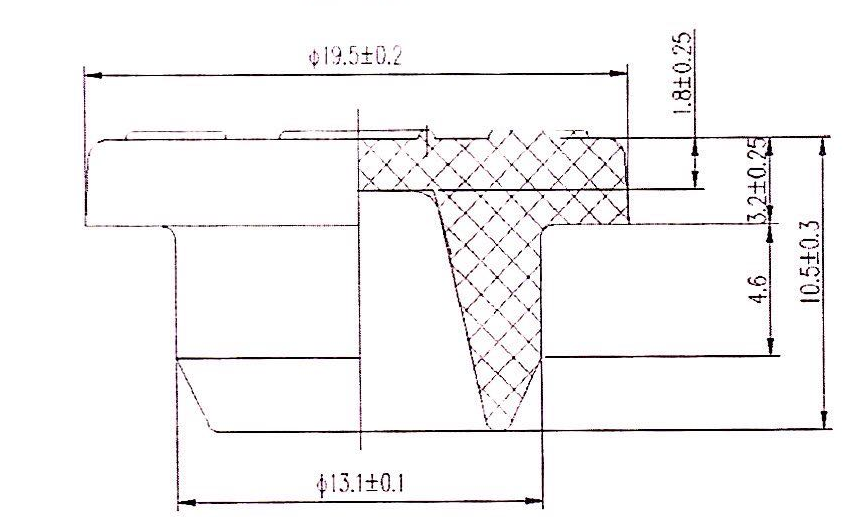 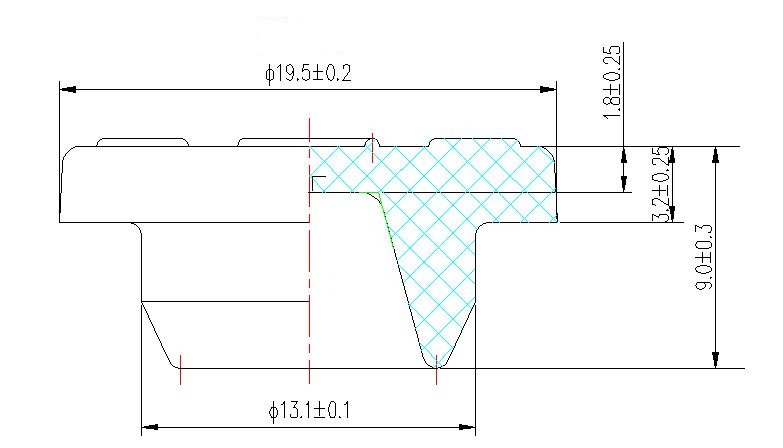 包六.标签包七.说明书、疫苗方盒等包八.复合铝塑盖：包九.胶带、缠绕膜、裹包膜：附件2报价文件密封封面在2023年04月27日08:30之前不得开封项目名称：中农威特生物科技股份有限公司内外包装材料采购单价与供应商入围项目采购文件编号：ZNWT-CGB-2023-018                  包        号：第X包       报 价 文 件       采购人名称：中农威特生物科技股份有限公司       地      址：兰州市城关区盐场路徐家坪1号       报价人名称：       报价人地址：       联  系  人：       联 系 电话：       日      期：2023年04月XX日报价人基本情况表报价人全称（盖章）：法人代表或法人授权代表（签字）：日期：年月日附件4、报价物料相关模具、模板、印板一览表注：后附报价物料及模具、模板、印板照片。报价人名称（盖章）： 法定代表人或授权代表（签字）：日期：      年   月   日附件5、商务偏离表 项目编号：    包号：    报价人名称：报价人名称（盖章）：法定代表人或授权代表人（签字或印章）：年月日附件6、 技术偏离表   项目编号：   包号：   报价人名称：报价人名称（盖章）：法定代表人或授权代表人（签字或印章）：年月日附件7、公司业绩一览表（后附合同复印件或中标通知书或相关证明材料）报价人名称（盖章）：法定代表人或授权代表人（签字或印章）：年月日附件8报价人应仔细说明售后服务保证内容，出现故障响应时间及售后服务人员情况，并填写下表：售后服务承诺特此承诺！承诺方授权代表签字：职务：承诺方名称（公章）：日期：年月日附件9优惠条件承诺书致：经仔细阅读你们的采购文件，对所报价项目向贵单位特作如下优惠条件承诺：（1）．．．．．．（2）．．．．．．（3）．．．．．．．．．．．．特此承诺！报价人授权代表签字：职务：报价人名称（盖章）：地址：电话：传真：日期：年月日附件10报价人认为有必要提交的其他相关证明材料附件11采购合同或者协议年度采购单价协议甲方（需方）：中农威特生物科技股份有限公司乙方（供方）：甲乙双方根据相关规定及中农威特生物科技股份有限公司询价谈判会议结论，在公平公正，互惠互利的原则下达成如下年度采购单价协议：一、价格条款：1.在甲乙双方对产品价格重新达成协议前，同种产品均按此价格执行，任何一方不得擅自进行调价；2.以上产品价格包含乙方将货物甲方指定的地点并交付给甲方之前的所有费用，即货物价款、包装费、运输费、装卸费、税金、利润等运送到采购商指定交付地点所发生的一切费用，乙方不得以任何理由做出不利于甲方的价格调整。二、协议适用范围1.本协议为甲乙双方交易往来的框架性协议，甲方根据本协议的规定向乙方采购相关产品，乙方根据本协议的要求向甲方提供相应的产品与服务；2.除本协议外，甲方在每次具体采购产品时均需另行向乙方发出采购订单或者签订采购合同。签订采购合同的，按照具体的采购合同执行；三、订单1.形式：采购订单可以是电子邮件、传真或者通过其它途径向乙方发出的包含产品名称、型号、价格、数量、交货条款等内容的通知、合同类文件；2.送达：甲方依照乙方所提供的联系方式，传真或电子邮件形式发送订单；具体每批交货数量和时间以订单为准；3.生效：甲方订单送达后，乙方对订单内容有异议的，应在24小时提出。在指定时间内没有异议的，订单即产生效力。4.按照与甲方签订的年度单价协议，乙方应根据甲方的批次订货单的数量分批次供货，协议约定范围内的产品按照批次订货单约定时间交货，保证需求。产品质量应执行国家、地方颁发的质量标准和行业标准及甲方的质量标准，最终达到甲方生产的使用要求。     五、包装与标识1.产品包装完整，应当能达到防压、防尘、防潮的基本要求；2.产品必须要有完整标识，要有产品名称、规格型号、生产日期、数量、合格标记等。3.包装物不回收。六、交货1.交货方式：乙方负责运输并承担运费、装卸货费用。2.交货地点为甲方通知的送货地点。乙方按照甲方的订单或者合同内容随货附上送货清单，将产品以及出厂检验报告交付甲方要求地点，并注明收货人姓名、电话。七、验收1.验收方法：按甲方规定的标准进行验收,即国家、地方颁发的质量标准和行业标准及甲方的质量标准，最终达到甲方生产的使用要求；数量按照甲方订单的实际数量为准；外观检验包括产品的品牌、规格、型号、外包装及标识等.2.甲方接收货物后，应及时进行初步验收，对乙方的产品初步验收不合格时应在七个工作日内通知乙方；乙方须接受退货或者换货。3.如需经过甲方质检部门理化特性检测的，如检测不合格，甲方需在检验结果出来三日内通知乙方。乙方须接受退货或者换货。4.如遇每批次进货量较大时，初检或质检通过后，在生产使用过程中发现质量问题，甲方应立即通知乙方，乙方须接受退货或者换货。5.经甲方确认无法使用的物料，乙方须在三个工作日内自行取回，或由甲方通过物流发还给乙方，所产生的物流管理费用由乙方承担。6.如果乙方所提供产品连续两次出现质量问题，而不能有效解决，并影响到甲方的生产进度，甲方有权取消乙方的供应商资格，并另行采购。八、售后服务 1.乙方应按照国家有关法律法规和物料售后“三包”规定执行。2.所有货物保修服务方式均为乙方上门保修，由乙方派员到货物使用现场维修，所产生的一切费用由乙方承担。九、货款支付     货到验收合格后后由乙方提供符合国家规定及相关财务制度规定的正规发票后，甲方于90个工作内付款给乙方。十、违约责任：1.甲方无正当理由不得拒收货物、拒付货物款。2.如乙方不能按时交付货物，造成甲方损失的，乙方须向甲方支付损失的费用。3.乙方所交付的货物品种、型号、规格不符合甲方规定的，甲方有权拒收。若被查出所供货物是假冒伪劣产品的，乙方除无条件退货或换货外，甲方将视情节轻重扣除本批次货物的价款，甚至取消合格供应商资格。4.在乙方承诺的或国家规定的质量保证期内(取两者中最长的期限)，如经乙方两次维修或更换，货物仍不能达到约定的质量标准，甲方有权退货，同时，乙方还须赔偿甲方因此遭受的损失。十一、争议的解决：本协议在履行过程中，如发生争议，双方友好协商解决，如协商不成，双方同意由签约地法院起诉解决。十二、协议生效及其他1.本协议自签订之日起起生效，有效期为1年，协议到期,双方未提出异议,自动延期。2. 本合同一式叁份，甲方贰份，乙方壹份，具有同等法律效力。附件12保密协议甲方：中农威特生物科技股份有限公司乙方：甲乙双方经过友好协商，希望建立长期友好的合作关系，为就合作中的保密信息予以有效保护。达成本协议内容如下:    本协议所指保密信息是指:在合作过程中，乙方从甲方获得的与合作有关或因合作产生的任何商业、营销、技术、图纸，产品，模具，设计或其他性质的资料，无论以何种形式或载于何种载体，无论在披露时是否以口头、图像或以书面方式表明其具有保密性。      1.乙方保证上述保密信息仅用于与合作有关的用途或目的，并予以妥善保存。经甲方提出要求，乙方应按照甲方的指示将含有保密信息的所有文件或其他产出品归还给甲方，或者按照甲方的指示予以销毁。合作终止后，甲方有权向乙方提出要求将保密信息资料交还。      2.所有由甲方通过任何有效形式发送给乙方的样品，或者技术信息，产品说明，无论是供乙方报价或者生产，未经甲方书面许可，乙方不得自用，发给其它任何第三方，或者对外进行宣传。      3.所有由甲方提供的技术信息所有权和知识产权均属甲方所有，未经甲方书面许可，乙方不得销毁，转让，或者给自己或者其他第三方生产。      4.所有甲方委托乙方代为加工的产品，知识产权均属甲方所有。未经甲方书面许可，乙方不得在任何报纸杂志，产品宣传册，产品展厅，网络上使用甲方产品的，包括实物或者照片进行宣传，更不得以任何方式将该产品介绍给任何第三方。     5.乙方需要自行采取有效措施，确保以上保密措施的正常进行。乙方关联公司或乙方工作人员就以上事宜对甲方造成损失的，均由乙方单位承担一切责任。     6.乙方违反本协议的任何条款，应承担违约责任，应向甲方支付违约金10万元。上述违约金并不影响受损害方向违约方要求损害赔偿。该等赔偿以甲方实际遭受的损失为限。    7. 该合同自签字盖章之日起生效， 甲乙双方合作期间到终止合作后10年内有效。    8. 因本协议而引起的纠纷，如果协商解决不成，任何方均有权向甲方所在地 人民法院提起诉讼。甲方(盖章)：中农威特生物科技股份有限公司           乙方(盖章)：地址：甘肃省兰州市城关区徐家坪1号                 地址：邮编：730046                                       邮编：                              年   月  日                                            年  月  日序号物料名称规格(mm)材料物理性能外观售后备注1150ml终端疫苗纸箱内径：493×343×273     纸板厚度：＞6mm五层纸板用料：面纸、里纸均为≥190g进口牛卡纸+中夹140gC级木桨挂面纸+140g高强瓦楞纸市场疫苗纸箱：BC楞。政采疫苗纸箱：BE楞1.耐折性：180度往返折叠5次，里纸、外纸无裂缝。2.抗压性：空箱抗压约为水平承重≥150KG，8-12小时不变形，箱体无破裂.3.防潮性能：政府采购疫苗箱面喷涂高级别水性防潮油，喷常温水后表面形成水珠,倾斜45度，水珠自然滚落，无渗透，纸箱折叠成型，用胶带封口，喷常温水后表面形成水珠,在4-5小时，无明显渗透，箱体不变形，强度不受影响。可达到合格防潮性能。1.箱面图案文字清晰正确无脱落，色泽深浅一致，位置准确。2. 纸箱表面应平整，干净无污渍，无破损无裂纹，切口齐整。3.内容包括注册商标、兽用非处方药标记、贮藏条件、公司名称、地址及电话。4.储运标识按GB191执行。5.开槽压痕深浅适宜，轻推一边能与另一边顺利折成90度，线条横平竖直，压痕处不得破裂。尺寸准确，单面偏差不大于±2mm。纸箱摇盖压痕线宽度不得大于12mm,折线居中，不得有破裂与断线，箱壁无多余压痕线。6.四色进口柔版网点水墨印刷。供应商资格确定后，所提供物料如采购方质量检验不合格、或在实际使用过程中生产车间因质量问题退库，采购方有权退货，运费由供应商承担。1.未标注要求的，按国标出口瓦楞纸箱《GB5033-86》执行.2.必须在箱盖内印刷纸箱生产企业名称或代号3.供应商需具备《印刷经营许可证》。22100ml疫苗纸箱内径：508×250×124(外径：517×258×126).纸板厚度＞4.5mm五层纸板用料：面纸、里纸均为≥190g进口牛卡纸+中夹140gC级木桨挂面纸+140g高强瓦楞纸市场疫苗纸箱：BC楞。政采疫苗纸箱：BE楞1.耐折性：180度往返折叠5次，里纸、外纸无裂缝。2.抗压性：空箱抗压约为水平承重≥150KG，8-12小时不变形，箱体无破裂.3.防潮性能：政府采购疫苗箱面喷涂高级别水性防潮油，喷常温水后表面形成水珠,倾斜45度，水珠自然滚落，无渗透，纸箱折叠成型，用胶带封口，喷常温水后表面形成水珠,在4-5小时，无明显渗透，箱体不变形，强度不受影响。可达到合格防潮性能。1.箱面图案文字清晰正确无脱落，色泽深浅一致，位置准确。2. 纸箱表面应平整，干净无污渍，无破损无裂纹，切口齐整。3.内容包括注册商标、兽用非处方药标记、贮藏条件、公司名称、地址及电话。4.储运标识按GB191执行。5.开槽压痕深浅适宜，轻推一边能与另一边顺利折成90度，线条横平竖直，压痕处不得破裂。尺寸准确，单面偏差不大于±2mm。纸箱摇盖压痕线宽度不得大于12mm,折线居中，不得有破裂与断线，箱壁无多余压痕线。6.四色进口柔版网点水墨印刷。供应商资格确定后，所提供物料如采购方质量检验不合格、或在实际使用过程中生产车间因质量问题退库，采购方有权退货，运费由供应商承担。1.未标注要求的，按国标出口瓦楞纸箱《GB5033-86》执行.2.必须在箱盖内印刷纸箱生产企业名称或代号3.供应商需具备《印刷经营许可证》。33650ml疫苗纸箱内径：508×250×85(外径517×258×90) .纸板厚度＞4.5mm五层纸板用料：面纸、里纸均为≥190g进口牛卡纸+中夹140gC级木桨挂面纸+140g高强瓦楞纸市场疫苗纸箱：BC楞。政采疫苗纸箱：BE楞1.耐折性：180度往返折叠5次，里纸、外纸无裂缝。2.抗压性：空箱抗压约为水平承重≥150KG，8-12小时不变形，箱体无破裂.3.防潮性能：政府采购疫苗箱面喷涂高级别水性防潮油，喷常温水后表面形成水珠,倾斜45度，水珠自然滚落，无渗透，纸箱折叠成型，用胶带封口，喷常温水后表面形成水珠,在4-5小时，无明显渗透，箱体不变形，强度不受影响。可达到合格防潮性能。1.箱面图案文字清晰正确无脱落，色泽深浅一致，位置准确。2. 纸箱表面应平整，干净无污渍，无破损无裂纹，切口齐整。3.内容包括注册商标、兽用非处方药标记、贮藏条件、公司名称、地址及电话。4.储运标识按GB191执行。5.开槽压痕深浅适宜，轻推一边能与另一边顺利折成90度，线条横平竖直，压痕处不得破裂。尺寸准确，单面偏差不大于±2mm。纸箱摇盖压痕线宽度不得大于12mm,折线居中，不得有破裂与断线，箱壁无多余压痕线。6.四色进口柔版网点水墨印刷。供应商资格确定后，所提供物料如采购方质量检验不合格、或在实际使用过程中生产车间因质量问题退库，采购方有权退货，运费由供应商承担。1.未标注要求的，按国标出口瓦楞纸箱《GB5033-86》执行.2.必须在箱盖内印刷纸箱生产企业名称或代号3.供应商需具备《印刷经营许可证》。64100ml格挡100ml：四长九短（500*80/240*80mm）三层用料里外面纸：200g青涂牛卡（木浆白板纸）。1.表面平整，色泽一致。                 2.无断裂，无毛边，无散落，无拼接。3.捆扎齐整易码放4、无臭味。供应商资格确定后，所提供物料如采购方质量检验不合格、或在实际使用过程中生产车间因质量问题退库，采购方有权退货，运费由供应商承担。1.未标注要求的，按国标出口瓦楞纸箱《GB5033-86》执行.2.必须在箱盖内印刷纸箱生产企业名称或代号3.供应商需具备《印刷经营许可证》。7550ml格挡50ml：四长九短（500*60/240*60mm)三层用料里外面纸：200g青涂牛卡（木浆白板纸）。1.表面平整，色泽一致。                 2.无断裂，无毛边，无散落，无拼接。3.捆扎齐整易码放4、无臭味。供应商资格确定后，所提供物料如采购方质量检验不合格、或在实际使用过程中生产车间因质量问题退库，采购方有权退货，运费由供应商承担。1.未标注要求的，按国标出口瓦楞纸箱《GB5033-86》执行.2.必须在箱盖内印刷纸箱生产企业名称或代号3.供应商需具备《印刷经营许可证》。86垫板500*245mm三层用料里外面纸：140g木桨纸＋140g高瓦C楞1.表面平整，色泽一致。                 2.无断裂，无毛边，无散落，无拼接。3.捆扎齐整易码放4、无臭味。供应商资格确定后，所提供物料如采购方质量检验不合格、或在实际使用过程中生产车间因质量问题退库，采购方有权退货，运费由供应商承担。1.未标注要求的，按国标出口瓦楞纸箱《GB5033-86》执行.2.必须在箱盖内印刷纸箱生产企业名称或代号3.供应商需具备《印刷经营许可证》。17疫苗转运箱内径：611*352*322mm面纸：250g牛卡纸       里纸：200g牛卡纸       瓦楞：130g高瓦1.箱面图案文字清晰正确无脱落，色泽深浅一致，位置准确。2.纸箱表面应平整，干净无污渍，使用不易破损无裂纹，切口齐整。3.内装泡沫箱后，经打包机打包时，纸箱边缘完整不易破裂。供应商资格确定后，所提供物料如采购方质量检验不合格、或在实际使用过程中生产车间因质量问题退库，采购方有权退货，运费由供应商承担。包一第7项为2023-2024年过渡包装物料，最低订货量为：18000个以上物品根据要求提供样品。以上物品根据要求提供样品。以上物品根据要求提供样品。以上物品根据要求提供样品。以上物品根据要求提供样品。以上物品根据要求提供样品。以上物品根据要求提供样品。以上物品根据要求提供样品。序号物料名称规格(mm)材料重量强度及物化性能外观技术要求售后备注 1 50ml疫苗瓶瓶高：64.5±0.5mm、瓶口外径：19.3±0.2mm、瓶口内径：12.2±0.2mm、瓶口边厚：3.3±0.2mm、瓶身直径：￠45.5±0.5mm、聚丙烯（PP） 11±0.5ɡ1、高压（121℃，2小时）灭菌后，不变色，不变形。2.、加液体胶塞铝盖后置0～8℃冰箱24时后取出，1.5米高度自然跌落，不允许出现破裂渗漏现象。3、达到《中华人民共和国兽药典》（2015版）三部附录3604要求1、塑料瓶呈白色，批与批之间无色差，半透明，表面光洁度：▽5。2、塑料瓶的材质纯净，无外源杂物污染，双层包装。3、接缝精细，瓶底平整，无凸起，无拉丝，无毛边，无漏苗等现象。4、任何部位无脏料，缺料，瓶壁厚度均匀。5、外部、瓶口内部手感光滑，瓶口处无毛刺、无刮手、刺手等现象6、具有隐藏防伪标志。7、瓶口中心距一致，瓶壁薄厚一致。供应商资格确定后，所提供物料如采购方质量检验不合格、或在实际使用过程中生产车间因质量问题退库，采购方有权退货，运费由供应商承担。1、参与比价供应商应具有所在地食药监局所属检验机构出具的洁净厂房检验报告、2、参与比价供应商厂房设施、机构人员等的建立必须符合《药包材生产现场考核通则》之各项规定。 2 100ml疫苗瓶瓶高：100.3±0.5mm、瓶口外径：19.3±0.2mm、瓶口内径：12.2±0.2mm、瓶口边厚：3.3±0.2mm、瓶身直径：￠45.5±0.5mm、聚丙烯（PP）17.5g±0.5g1、高压（121℃，2小时）灭菌后，不变色，不变形。2.、加液体胶塞铝盖后置0～8℃冰箱24时后取出，1.5米高度自然跌落，不允许出现破裂渗漏现象。3、达到《中华人民共和国兽药典》（2015版）三部附录3604要求1、塑料瓶呈白色，批与批之间无色差，半透明，表面光洁度：▽5。2、塑料瓶的材质纯净，无外源杂物污染，双层包装。3、接缝精细，瓶底平整，无凸起，无拉丝，无毛边，无漏苗等现象。4、任何部位无脏料，缺料，瓶壁厚度均匀。5、外部、瓶口内部手感光滑，瓶口处无毛刺、无刮手、刺手等现象6、具有隐藏防伪标志。7、瓶口中心距一致，瓶壁薄厚一致。供应商资格确定后，所提供物料如采购方质量检验不合格、或在实际使用过程中生产车间因质量问题退库，采购方有权退货，运费由供应商承担。1、参与比价供应商应具有所在地食药监局所属检验机构出具的洁净厂房检验报告、2、参与比价供应商厂房设施、机构人员等的建立必须符合《药包材生产现场考核通则》之各项规定。以上物品根据要求提供样品。以上物品根据要求提供样品。以上物品根据要求提供样品。以上物品根据要求提供样品。以上物品根据要求提供样品。以上物品根据要求提供样品。以上物品根据要求提供样品。以上物品根据要求提供样品。以上物品根据要求提供样品。备注：以上物料按以上要求正常报价外，须再按经环氧乙烷灭菌的无菌标准要求，，另行报价（请填写入报价表备注栏内）。备注：以上物料按以上要求正常报价外，须再按经环氧乙烷灭菌的无菌标准要求，，另行报价（请填写入报价表备注栏内）。备注：以上物料按以上要求正常报价外，须再按经环氧乙烷灭菌的无菌标准要求，，另行报价（请填写入报价表备注栏内）。备注：以上物料按以上要求正常报价外，须再按经环氧乙烷灭菌的无菌标准要求，，另行报价（请填写入报价表备注栏内）。备注：以上物料按以上要求正常报价外，须再按经环氧乙烷灭菌的无菌标准要求，，另行报价（请填写入报价表备注栏内）。备注：以上物料按以上要求正常报价外，须再按经环氧乙烷灭菌的无菌标准要求，，另行报价（请填写入报价表备注栏内）。备注：以上物料按以上要求正常报价外，须再按经环氧乙烷灭菌的无菌标准要求，，另行报价（请填写入报价表备注栏内）。备注：以上物料按以上要求正常报价外，须再按经环氧乙烷灭菌的无菌标准要求，，另行报价（请填写入报价表备注栏内）。备注：以上物料按以上要求正常报价外，须再按经环氧乙烷灭菌的无菌标准要求，，另行报价（请填写入报价表备注栏内）。序号物料名称规格(外径：mm)材料重量(g)外观及技术要求售后备注1终端疫苗泡沫保温箱（50ml）489×335×265 壁厚：45聚苯乙烯≥600g1.表面平整，无鼓胀收缩变形。2.熔结良好，无掉粒现象，无污渍和杂质。3.整体烘干无水分。4.无挥发性气味供应商资格确定后，所提供物料如采购方质量检验不合格、或在实际使用过程中生产车间因质量问题退库，采购方有权退货，运费由供应商承担。2终端疫苗泡沫保温箱（100ml）611×352×322壁厚：45聚苯乙烯830g±20g1.表面平整，无鼓胀收缩变形。2.熔结良好，无掉粒现象，无污渍和杂质。3.整体烘干无水分。4.无挥发性气味供应商资格确定后，所提供物料如采购方质量检验不合格、或在实际使用过程中生产车间因质量问题退库，采购方有权退货，运费由供应商承担。包三第2、3、4项为2023-2024年过渡包装物料，最低订货量为：18000个3终端疫苗泡沫保温箱垫板（1块冰盒卡槽）515×256×75聚苯乙烯85g±5g1.表面平整，无鼓胀收缩变形。2.熔结良好，无掉粒现象，无污渍和杂质。3.整体烘干无水分。4.无挥发性气味供应商资格确定后，所提供物料如采购方质量检验不合格、或在实际使用过程中生产车间因质量问题退库，采购方有权退货，运费由供应商承担。包三第2、3、4项为2023-2024年过渡包装物料，最低订货量为：18000个4终端疫苗泡沫保温箱垫板（2块冰盒卡槽）515×256×75聚苯乙烯70g±5g1.表面平整，无鼓胀收缩变形。2.熔结良好，无掉粒现象，无污渍和杂质。3.整体烘干无水分。4.无挥发性气味供应商资格确定后，所提供物料如采购方质量检验不合格、或在实际使用过程中生产车间因质量问题退库，采购方有权退货，运费由供应商承担。包三第2、3、4项为2023-2024年过渡包装物料，最低订货量为：18000个以上物品根据要求提供样品。以上物品根据要求提供样品。以上物品根据要求提供样品。以上物品根据要求提供样品。以上物品根据要求提供样品。以上物品根据要求提供样品。以上物品根据要求提供样品。以上物品根据要求提供样品。若采购人在合同期内有新规格的包装的需求，按以上物料的平均克重单价确定采购单价。若采购人在合同期内有新规格的包装的需求，按以上物料的平均克重单价确定采购单价。若采购人在合同期内有新规格的包装的需求，按以上物料的平均克重单价确定采购单价。若采购人在合同期内有新规格的包装的需求，按以上物料的平均克重单价确定采购单价。若采购人在合同期内有新规格的包装的需求，按以上物料的平均克重单价确定采购单价。若采购人在合同期内有新规格的包装的需求，按以上物料的平均克重单价确定采购单价。若采购人在合同期内有新规格的包装的需求，按以上物料的平均克重单价确定采购单价。若采购人在合同期内有新规格的包装的需求，按以上物料的平均克重单价确定采购单价。序号物料名称规格(mm)材料重量强度及物化性能技术要求售后 1生物冰盒210×160×65环保水凝胶（蓄冷剂）2000g±50g（内容物：1800g）1、保温时间： -20℃冷冻12-14天后，在环境温度25℃下使用外纸箱，内泡沫加冰冻的冰盒（数量按实际使用量）方式能够持续72小时保持2～8℃保温效果.1.印刷清晰，冰袋为双层包装，无破裂撒漏。2、该物料具有相关检测中心出具的安全技术说明书。3、具有货物运输条件鉴定书，属非限制性货物，可空运。供应商资格确定后，所提供物料如采购方质量检验不合格、或在实际使用过程中生产车间因质量问题退库，采购方有权退货，运费由供应商承担。 2生物冰袋180×110环保水凝胶（蓄冷剂）≥250g1、保温时间： -20℃冷冻12-14天后，在环境温度25℃下使用外纸箱，内泡沫加冰冻的冰袋（数量按实际使用量）方式能够持续24小时保持2～8℃保温效果.2、上置40KG重物，持续五分钟不泄露。1.印刷清晰，冰袋为双层包装，无破裂撒漏。2、该物料具有相关检测中心出具的安全技术说明书。3、具有货物运输条件鉴定书，属非限制性货物，可空运。供应商资格确定后，所提供物料如采购方质量检验不合格、或在实际使用过程中生产车间因质量问题退库，采购方有权退货，运费由供应商承担。以上物品根据要求提供样品。以上物品根据要求提供样品。以上物品根据要求提供样品。以上物品根据要求提供样品。以上物品根据要求提供样品。以上物品根据要求提供样品。以上物品根据要求提供样品。以上物品根据要求提供样品。序号物料名称规格(mm)材料报价单位强度及物化性能外观及技术要求售后备注1丁腈胶塞外径：19.5mm口径：13mm高：10.5±0.3mm丁腈胶只1.以蒸煮消毒检查应无变形，无花纹，不发粘。2.经-15℃冷冻7天后曲折不断裂，恢复致室温仍应保持原有性状。3.针刺三次无橡皮胶脱屑。4.其它未注明指标参数参考实际样品。1.不应有气泡，海绵状，绒、绞丝等物。2.在针刺圈和药物接触部位不允许有任何污点和杂质。3.在针刺圈内不允许有缺胶裂口。4.同批、同一个胶塞色泽应均匀一致。5.冠部特征：单圈十字线（丁腈）。6. ※适合疫苗瓶口要求，以疫苗瓶塞上瓶塞后倒立不漏液为准。供应商资格确定后，所提供物料如遇质检不合格、或在实际使用过程中生产车间因质量问题退库，本公司有权退货，运费由供应商承担。1、参与比价供应商应具有所在地食药监局所属检验机构出具的洁净厂房检验报告、2、参与比价供应商厂房设施、机构人员等的建立必须符合《药包材生产现场考核通则》之各项规定2丁腈胶塞外径：19.5mm口径：13mm 高：9.0±0.3mm丁腈胶只1.以蒸煮消毒检查应无变形，无花纹，不发粘。2.经-15℃冷冻7天后曲折不断裂，恢复致室温仍应保持原有性状。3.针刺三次无橡皮胶脱屑。4.其它未注明指标参数参考实际样品。1.不应有气泡，海绵状，绒、绞丝等物。2.在针刺圈和药物接触部位不允许有任何污点和杂质。3.在针刺圈内不允许有缺胶裂口。4.同批、同一个胶塞色泽应均匀一致。5.冠部特征：单圈十字线（丁腈）。6. ※适合疫苗瓶口要求，以疫苗瓶塞上瓶塞后倒立不漏液为准。供应商资格确定后，所提供物料如遇质检不合格、或在实际使用过程中生产车间因质量问题退库，本公司有权退货，运费由供应商承担。1、参与比价供应商应具有所在地食药监局所属检验机构出具的洁净厂房检验报告、2、参与比价供应商厂房设施、机构人员等的建立必须符合《药包材生产现场考核通则》之各项规定以上物品根据要求提供样品。以上物品根据要求提供样品。以上物品根据要求提供样品。以上物品根据要求提供样品。以上物品根据要求提供样品。以上物品根据要求提供样品。以上物品根据要求提供样品。以上物品根据要求提供样品。以上物品根据要求提供样品。备注：以上物料按以上要求正常报价外，须再按免清洗，免硅化，用无菌呼吸袋包装的无菌标准要求，另行报价（请填写入报价表备注栏内）。备注：以上物料按以上要求正常报价外，须再按免清洗，免硅化，用无菌呼吸袋包装的无菌标准要求，另行报价（请填写入报价表备注栏内）。备注：以上物料按以上要求正常报价外，须再按免清洗，免硅化，用无菌呼吸袋包装的无菌标准要求，另行报价（请填写入报价表备注栏内）。备注：以上物料按以上要求正常报价外，须再按免清洗，免硅化，用无菌呼吸袋包装的无菌标准要求，另行报价（请填写入报价表备注栏内）。备注：以上物料按以上要求正常报价外，须再按免清洗，免硅化，用无菌呼吸袋包装的无菌标准要求，另行报价（请填写入报价表备注栏内）。备注：以上物料按以上要求正常报价外，须再按免清洗，免硅化，用无菌呼吸袋包装的无菌标准要求，另行报价（请填写入报价表备注栏内）。备注：以上物料按以上要求正常报价外，须再按免清洗，免硅化，用无菌呼吸袋包装的无菌标准要求，另行报价（请填写入报价表备注栏内）。备注：以上物料按以上要求正常报价外，须再按免清洗，免硅化，用无菌呼吸袋包装的无菌标准要求，另行报价（请填写入报价表备注栏内）。备注：以上物料按以上要求正常报价外，须再按免清洗，免硅化，用无菌呼吸袋包装的无菌标准要求，另行报价（请填写入报价表备注栏内）。序号物料名称规格(mm)材料外观售后及服务备注150ml标签77×30（mm）表膜厚度：15um±8%  二维码：15×15（mm）艾利铜板不干胶纸+可打印光油（材质可对照标准样品）1.色型准确，印刷清晰，文字大小一致，排布均匀，以上均应符合设计样稿要求。2.整洁平滑无褶皱无油污、破损、掉粉、手印、飞墨等。3.成品标签卷筒承印材料端面齐整，直径尺寸和松紧度一致。4.每卷接头不超过两个。5.内容包括注册商标、兽用标记、疫苗名称、规格、作用与用途、用法与用量、批准文号、批号、生产日期、有效期、贮存条件、公司名称。6.二维码清晰可见，能正常读取。                           7.背纸无切伤，断裂，标签边缘整洁。8.贴附于疫苗瓶后两小时内易撕揭。1、供应商资格确定后，所提供物料如采购方质量检验不合格、或在实际使用过程中生产车间因质量问题退库，采购方有权退货，运费由供应商承担。2、如遇紧急订单，供货商应有7天内供货能力。运费由供方承担1.标签应根据需要采用厚纸张和纸箱包装，并用打包带和绳子进行牢固包扎，每一产品的单位包装数量应统一、正确，并有明显标志。因包装数量不统一引起的计数短缺或因包装不牢固引起的散包损坏，其责任由供应商承担。2.供应商须具有《印刷经营许可证》。2100ml标签72×36（mm）表膜厚度：15um±8%   二维码：15×15（mm）艾利铜板不干胶纸+可打印光油（材质可对照标准样品）1.色型准确，印刷清晰，文字大小一致，排布均匀，以上均应符合设计样稿要求。2.整洁平滑无褶皱无油污、破损、掉粉、手印、飞墨等。3.成品标签卷筒承印材料端面齐整，直径尺寸和松紧度一致。4.每卷接头不超过两个。5.内容包括注册商标、兽用标记、疫苗名称、规格、作用与用途、用法与用量、批准文号、批号、生产日期、有效期、贮存条件、公司名称。6.二维码清晰可见，能正常读取。                           7.背纸无切伤，断裂，标签边缘整洁。8.贴附于疫苗瓶后两小时内易撕揭。1、供应商资格确定后，所提供物料如采购方质量检验不合格、或在实际使用过程中生产车间因质量问题退库，采购方有权退货，运费由供应商承担。2、如遇紧急订单，供货商应有7天内供货能力。运费由供方承担1.标签应根据需要采用厚纸张和纸箱包装，并用打包带和绳子进行牢固包扎，每一产品的单位包装数量应统一、正确，并有明显标志。因包装数量不统一引起的计数短缺或因包装不牢固引起的散包损坏，其责任由供应商承担。2.供应商须具有《印刷经营许可证》。3箱签119×74（mm）二维码：15×15（mm）艾利铜板不干胶纸+可打印光油（材质可对照标准样品）1.色型准确，印刷清晰，文字大小一致，排布均匀。2.整洁平滑无油污、破损、掉粉、手印、飞墨等3.内容包括注册商标、兽用标记、疫苗名称、主要成分及含量、规格、作用与用途、用法与用量、批准文号、批号、生产日期、有效期、贮存条件、公司名称及地址。4.二维码、清晰可见，能正常读取1、供应商资格确定后，所提供物料如采购方质量检验不合格、或在实际使用过程中生产车间因质量问题退库，采购方有权退货，运费由供应商承担。2、如遇紧急订单，供货商应有7天内供货能力。运费由供方承担1.标签应根据需要采用厚纸张和纸箱包装，并用打包带和绳子进行牢固包扎，每一产品的单位包装数量应统一、正确，并有明显标志。因包装数量不统一引起的计数短缺或因包装不牢固引起的散包损坏，其责任由供应商承担。2.供应商须具有《印刷经营许可证》。以上物品根据要求提供样品。以上物品根据要求提供样品。以上物品根据要求提供样品。以上物品根据要求提供样品。以上物品根据要求提供样品。以上物品根据要求提供样品。以上物品根据要求提供样品。序号物料名称规格（mm）材料外观售后备注1说明书210×16070克双胶纸1.印刷清晰，页面无多余的油墨污渍，文字大小一致，排布均匀。2.文字词句及标点应正确、规范、完整，不得有错字、漏字，图案不得有错位、遗漏，同种说明书的同批次或不同批次印刷的字体，图案、色调目测不得有明显差异，尺寸规格符合规定。3.内容包括注册商标、兽用标记、疫苗名称、主要成分与含量、性状、作用与用途、用法与用量、不良反应、注意事项、规格、包装、贮藏与有效期、批准文号、公司名称、地址及电话。4.说明书的材料规格，应适合于生产需要，一经选定，不得随意更动。不得有皱纹、破裂、残缺等各种影响使用的外观缺陷存在。5.包装1、供应商资格确定后，所提供物料如采购方质量检验不合格、或在实际使用过程中生产车间因质量问题退库，采购方有权退货，运费由供应商承担。2、如遇紧急订单，供货商应有7天内供货能力。运费由供方承担1.说明书及纸盒应根据需要采用厚纸张和纸箱包装，并用打包带和绳子进行牢固包扎，每一产品的单位包装数量应统一、准确，并有明显标志。因包装数量不统一引起的计数短缺或因包装不牢固引起的散包损坏，其责任由供应商承担。2.供应商须具有《印刷经营许可证》。250ml疫苗纸盒（50ml×5）232.5×50×75400克白卡纸覆亚光膜1.色型准，印刷清晰，表面无污渍，。2.内容包括注册商标、兽用非处方药标记、疫苗名称、规格、包装、批准文号、公司名称。3.预印喷印二维码用黑色模块。4.纸盒间无相互粘连、开胶现象。1、供应商资格确定后，所提供物料如采购方质量检验不合格、或在实际使用过程中生产车间因质量问题退库，采购方有权退货，运费由供应商承担。2、如遇紧急订单，供货商应有7天内供货能力。运费由供方承担1.说明书及纸盒应根据需要采用厚纸张和纸箱包装，并用打包带和绳子进行牢固包扎，每一产品的单位包装数量应统一、准确，并有明显标志。因包装数量不统一引起的计数短缺或因包装不牢固引起的散包损坏，其责任由供应商承担。2.供应商须具有《印刷经营许可证》。以上物品根据要求提供样品。以上物品根据要求提供样品。以上物品根据要求提供样品。以上物品根据要求提供样品。以上物品根据要求提供样品。以上物品根据要求提供样品。以上物品根据要求提供样品。物料名称规格(mm)材料报价单位强度及物化性能外观技术要求售后备注复合铝塑盖内径：20±0.1mm      高：7.2±0.2mm      铝片厚：0.20±0.02mm               全高：8.4±0.3mm铝合金+聚丙烯只1.经121±2℃60min蒸汽灭菌后表面应无明显变化，无隆起或脱离2. 经121±2℃60min蒸汽灭菌后，在30min降至60℃取出，不应有变化。3.塑料件去除力应在6—30N之间，去除塑料件后，铝件上的开口处不应受到损伤。4.其他配合性、涂层牢固度均应符合药包材标准及参考实际使用样品。5.塑件大小均一。轧盖后塑件与铝件结合紧密不断裂脱落。1.清洁，无残留润滑剂，毛刺、损伤和注塑飞边，塑料件应与铝件完整配合。2.内包装：符合药用要求的聚乙烯塑料袋密封，箱内有支撑。外包装：瓦楞纸箱。3．双层无菌包装。供应商资格确定后，所提供物料如采购方质量检验不合格、或在实际使用过程中生产车间因质量问题退库，采购方有权退货，运费由供应商承担。1、参与比价供应商应具有所在地食药监局所属检验机构出具的洁净厂房检验报告、2、参与比价供应商厂房设施、机构人员等的建立必须符合《药包材生产现场考核通则》之各项规定。以上物品根据要求提供样品。以上物品根据要求提供样品。以上物品根据要求提供样品。以上物品根据要求提供样品。以上物品根据要求提供样品。以上物品根据要求提供样品。以上物品根据要求提供样品。以上物品根据要求提供样品。序号物料名称规格报价单位外观技术要求售后1印字胶带60mm×200米卷1.色泽均匀，印字清晰（公司名称、电话）2.疫苗纸箱封箱进入2℃--8℃库房长期存放后粘贴紧密，不开胶。供应商资格确定后，所提供物料如采购方质量检验不合格、或在实际使用过程中生产车间因质量问题退库，采购方有权退货，运费由供应商承担。2缠绕膜宽：0.5m             4.7±0.3kg/卷卷抗拉伸、耐刺穿、粘性好、高透明，符合实际包装使用要求。供应商资格确定后，所提供物料如采购方质量检验不合格、或在实际使用过程中生产车间因质量问题退库，采购方有权退货，运费由供应商承担。3裹包膜（抗静电包装膜）300mm-22um  15kg/卷卷高透明，符合实际包装使用要求。供应商资格确定后，所提供物料如采购方质量检验不合格、或在实际使用过程中生产车间因质量问题退库，采购方有权退货，运费由供应商承担。以上物品根据要求提供样品。以上物品根据要求提供样品。以上物品根据要求提供样品。以上物品根据要求提供样品。以上物品根据要求提供样品。以上物品根据要求提供样品。附件3报  价   表   项目编号：   包号：报价人名称（盖章）：法定代表人或授权代表人（签字或印章）：年月日附件3报  价   表   项目编号：   包号：报价人名称（盖章）：法定代表人或授权代表人（签字或印章）：年月日报价人名称（公章）地址联系人电话成立时间营业执照编号营业执照编号营业执照编号注册资金（万元）注册资金（万元）资质证书（专项生产许可证、环境检测证明、或鉴定书等）证号编号证号编号证号编号发证单位发证单位资质证书（专项生产许可证、环境检测证明、或鉴定书等）证号编号证号编号证号编号发证单位发证单位资质证书（专项生产许可证、环境检测证明、或鉴定书等）证号编号证号编号证号编号发证单位发证单位单位性质开户银行开户银行开户银行单位性质银行帐号银行帐号银行帐号职工概况职工总数技工和技术员人数技工和技术员人数职工概况单位行政和技术负责人单位行政和技术负责人单位行政和技术负责人单位行政和技术负责人单位行政和技术负责人单位行政和技术负责人单位行政和技术负责人单位行政和技术负责人职工概况姓名姓名职务及职称年龄年龄专业从业年限从业年限职工概况职工概况职工概况生产设备此处文字描述(生产厂家填写，后附照片等其它证明材料)此处文字描述(生产厂家填写，后附照片等其它证明材料)此处文字描述(生产厂家填写，后附照片等其它证明材料)此处文字描述(生产厂家填写，后附照片等其它证明材料)此处文字描述(生产厂家填写，后附照片等其它证明材料)此处文字描述(生产厂家填写，后附照片等其它证明材料)此处文字描述(生产厂家填写，后附照片等其它证明材料)此处文字描述(生产厂家填写，后附照片等其它证明材料)厂房面积此处文字描述(生产厂家填写，后附照片等其它证明材料)此处文字描述(生产厂家填写，后附照片等其它证明材料)此处文字描述(生产厂家填写，后附照片等其它证明材料)此处文字描述(生产厂家填写，后附照片等其它证明材料)此处文字描述(生产厂家填写，后附照片等其它证明材料)此处文字描述(生产厂家填写，后附照片等其它证明材料)此处文字描述(生产厂家填写，后附照片等其它证明材料)此处文字描述(生产厂家填写，后附照片等其它证明材料)日生产量生产厂家填写生产厂家填写生产厂家填写生产厂家填写生产厂家填写生产厂家填写生产厂家填写生产厂家填写序号物料名称规格模具、模板、印板照片序号报价文件条目号偏离情况说明序号货物名称规格型号偏离情况备注序号项目名称使用单位使用单位电话合同金额签订日期报价人（电话、地址、联系人）现行售后服务的主要内容：（可附宣传材料）售后服务人员简历：（姓名、性别、年龄、身份证号、学历、专业、联系电话及相关项目的售后服务工作经历）序号物料名称规格型号单价（人民币）货期四、质量要求、技术标准甲方（需方）盖章乙方（供方）盖章单位名称：中农威特生物科技股份有限公司单位地址：甘肃省兰州市城关区徐家坪1号法定代表人：委托代理人：电话：0931-8342619传真：0931-8342619开户银行：中国农业银行兰州市盐场路支行账号：27-011301040002999税号：620101750913132邮政编码：730046年月日单位名称：单位地址：法定代表人：委托代理人：电话：传真：开户银行：账号：税号：邮政编码：年月日